常温自干疏水疏油易清洁抗污纳米涂层喷涂 皮革 布料产品型号：RY870一、产品特性     RY870常温自干疏水疏油纳米涂层，是一种特种单组分纳米涂层。由特殊结构的氟树脂为载体的一种渗透性极好的防护涂层，可以即喷即用。有效成分能渗入织物，与织物发生物理吸附作用，产生网状结构的防水层，既可有效阻止水分进入织物内部，又不影响织物的透气性。室温固化后，不但可以赋予织物纤维良好的防水、防油、防污效果，还能延缓织物出现氧化变色、发霉等现象。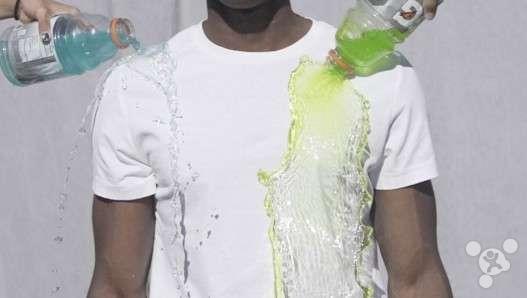 常温固化，5~10min 即可表干耐各种家用洗涤剂耐酸碱腐蚀性优异，柔韧性佳不改变原有基材的纹理，渗透性好、附着力强、能渗入织物内部，具有持久透气性优异的防水防油效果持久的防污、耐化学、耐候性能不损害皮革、纤维手感，透气防水保持织物的天然特性及观感，赋予织物防腐、防水、防霉、防污染的优异性能二、应用范围主要用于鞋材、织物、皮革等表面的防水防油处理PET膜、PET和FPC电路板表面的三防处理汽车内饰、皮革、布料、鞋子、伞布、尼龙布、窗帘、地毯、布沙发、帐篷、领带等基材防潮防水防油及耐污保护三、技术参数四、施工处理    1，喷涂前先对被涂物件进行表面处理，清除表面上的残旧漆膜、锈迹、油污、氧化皮及杂物，要求达到无锈、无油污、无尘埃、无水痕    2，处理干净后的表面应及时喷涂，防止重新有灰尘    3，要求施工环境无灰尘、有排风装置或相应的空气吸尘设备，以保证施工质量4，使用喷、涂方式均匀涂布1~2遍，使表面吸收至润湿状态            5，不湿水自然风干即可（6 小时内不宜湿水），12-24 小时完全固化后即可产生优异的斥水效果斥 6，喷出压力：0.3-0.4MPa，喷涂距离：10-15 厘米，推荐漆膜厚度：1-5 微米     7，施工温度：10-35 °C，相对湿度：25%-75%五、储存建议存储温度：	18～25℃使用期限：        6 个月六、包装15公斤/桶七、环保安全建议/运输规则，请阅安全手册分类项目技术指标检测方法理化性能漆膜颜色与外观透明液体目测理化性能粘度（涂4杯），S10-13(23±2℃)GB/T 1723-1993理化性能理论涂装面积约30-40m2 /kg(5微米干膜计)GB/T6753.6-1986理化性能固化方式常温固化，表干时间5-10分钟，完全固化24小时/涂层性能水接触角160°±2°/涂层性能油接触角115°±2°/涂层性能附着力，级≤1GB 9286-1998涂层性能柔韧性，mm1GB/T 1731-1993涂层性能耐冲击强度，kg,cm不小于 50GB/T 1732-1993涂层性能干膜厚度，微米推荐为:1-5/涂层性能光泽度可调整/